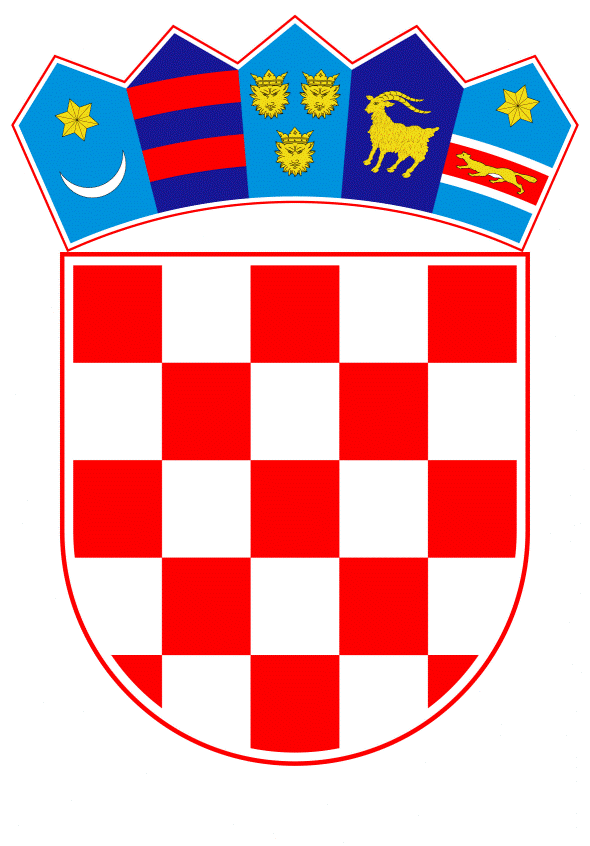 VLADA REPUBLIKE HRVATSKEZagreb, 6. lipnja 2024.____________________________________________________________________________________________________________________________________________________Banski dvori | Trg Sv. Marka 2  | 10000 Zagreb | tel. 01 4569 222 | vlada.gov.hrVLADA REPUBLIKE HRVATSKE											NacrtPRIJEDLOG ZAKONA O IZMJENAMA I DOPUNI ZAKONA O VLADI REPUBLIKE HRVATSKE, S KONAČNIM PRIJEDLOGOM ZAKONAZagreb, lipanj 2024. PRIJEDLOG ZAKONA O IZMJENAMA I DOPUNI ZAKONA O VLADI REPUBLIKE HRVATSKEI. 	USTAVNA OSNOVA ZA DONOŠENJE ZAKONAUstavna osnova za donošenje ovoga Zakona sadržana je u odredbi članka 117. stavka 1. Ustava Republike Hrvatske („Narodne novine“, br. 85/10. - pročišćeni tekst i 5/14. - Odluka Ustavnog suda Republike Hrvatske).II. 	OCJENA STANJA I OSNOVNA PITANJA KOJA SE TREBAJU UREDITI ZAKONOM TE POSLJEDICE KOJE ĆE DONOŠENJEM ZAKONA PROISTEĆI	 Zakon o Vladi Republike Hrvatske („Narodne novine“, br. 150/11., 119/14., 93/16., 116/18. i 80/22.) je zakon kojim se, sukladno odredbi članka 114. Ustava Republike Hrvatske, propisuje ustrojstvo, način rada, odlučivanje i vrste akata koje donosi Vlada Republike Hrvatske (u daljnjem tekstu: Vlada). 	U cilju unaprjeđenja organizacije rada potrebno je stvoriti novi zakonodavni okvir ustrojstva i djelokruga vladinih stručnih službi. Tijekom protekle četiri godine uočena je potreba da se pojedini poslovi izdvoje u zasebne službe radi povećanja učinkovitosti i kvalitete njihovog izvršenja, kao i potreba za većim brojem izvršitelja na pojedinim poslovima.	U svrhu ostvarenja navedenih ciljeva predlaže se ustrojavanje Ureda za odnose s javnošću koji obavlja stručne i administrativne poslove za potrebe Vlade i predsjednika Vlade koji se odnose na izvješćivanje javnosti o politici i aktivnostima Vlade, komunikacije s medijima i građanima, upoznavanja Vlade o sadržaju i stajalištima medija i javnosti, koordiniranja komunikacijskih aktivnosti tijela državne uprave, provedbe Zakona o pravu na pristup informacijama u Vladi, te koordinacije rada u vezi s provedbom tog Zakona u Vladinim uredima i službama. Radom Ureda za odnose s javnošću upravlja glasnogovornik Vlade, kojeg imenuje Vlada na prijedlog predsjednika Vlade, a koji za svoj rad odgovara predsjedniku Vlade i Vladi.Također predlaže se ustrojavanje i Ureda za socijalno partnerstvo koji obavlja stručne, analitičke, savjetodavne i administrativne poslove za potrebe Vlade i predsjednika Vlade koji se odnose na stvaranje uvjeta za unaprjeđenje razine socijalnog dijaloga i partnerstva u Republici Hrvatskoj, na nacionalnoj razini a što je i predviđeno Programom Vlade Republike Hrvatske od 2024. do 2028. godine kroz prioritet Uspješna Hrvatska kao jedan od zadanih ciljeva Sigurnije tržište rada. Radom Ureda za socijalno partnerstvo upravlja predstojnik Ureda, kojeg imenuje Vlada na prijedlog predsjednika Vlade, a koji za svoj rad odgovara predsjedniku Vlade i Vladi.Nadalje, radi bolje operativnosti kao i raspodjele radnog opterećenja predviđa se mogućnost da čelnici vladinih stručnih službi imaju više izvršitelja zamjenika.Prijedlogom zakona se također uređuje radnopravni status zatečenih službenika, te propisuju rokovi za donošenje podzakonskih akata.III. 	OCJENA I IZVORI POTREBNIH SREDSTAVA ZA PROVOĐENJE ZAKONA	Sredstva potrebna za provedbu ovoga Zakona osigurana su u Državnom proračunu Republike Hrvatske za 2024. godinu i projekcijama za 2025. i 2026. godinu.IV.	RAZLOZI ZA DONOŠENJE ZAKONA PO HITNOM POSTUPKUDonošenje ovoga Zakona predlaže se po hitnom postupku sukladno članku 204. stavku 1. Poslovnika Hrvatskoga sabora („Narodne novine“, br. 81/13., 113/16., 69/17., 29/18., 53/20., 119/20. – Odluka Ustavnog suda Republike Hrvatske, 123/20. i 86/23. – Odluka Ustavnog suda Republike Hrvatske). Smatramo opravdanim donošenje ovoga Zakona po hitnom postupku budući da se njime uređuje ustrojstvo stručnih službi u Vladi, a radi učinkovitog nastavka rada tijela izvršne vlasti.KONAČNI PRIJEDLOG ZAKONA O IZMJENAMA I DOPUNI ZAKONA O VLADI REPUBLIKE HRVATSKEČlanak 1.U Zakonu o Vladi Republike Hrvatske („Narodne novine“, br. 150/11., 119/14., 93/16., 116/18. i 80/22.) članak 19. mijenja se i glasi:„ Predstojnik Ureda ima zamjenike koje imenuje i razrješava Vlada na prijedlog predsjednika Vlade.Zamjenici predstojnika Ureda predsjednika Vlade su državni dužnosnici.“.Članak 2.Članak 21. mijenja se i glasi:„Glavni tajnik Vlade ima zamjenike koje imenuje i razrješuje Vlada na prijedlog predsjednika Vlade.Zamjenici glavnog tajnika Vlade su državni dužnosnici.“.Članak 3.Iza članka 21. dodaju se članci 21.a, 21.b, 21.c i 21.d koji glase:„Članak 21.aU Vladi se ustrojava Ured za odnose s javnošću.Ured za odnose s javnošću obavlja stručne i administrativne poslove za potrebe Vlade i predsjednika Vlade koji se odnose na izvješćivanje javnosti o politici i aktivnostima Vlade, komunikacije s medijima i građanima, upoznavanja Vlade o sadržaju i stajalištima medija i javnosti, koordiniranja komunikacijskih aktivnosti tijela državne uprave, provedbe Zakona o pravu na pristup informacijama u Vladi, te koordinacije rada u vezi s provedbom tog Zakona u Vladinim uredima i službama.Radom Ureda za odnose s javnošću upravlja glasnogovornik Vlade, kojeg imenuje Vlada na prijedlog predsjednika Vlade, a koji za svoj rad odgovara predsjedniku Vlade i Vladi.Glasnogovornik Vlade ima položaj državnog tajnika i državni je dužnosnik.U upravljanju Uredom za odnose s javnošću, glasnogovornik Vlade ima prava i ovlasti čelnika tijela državne uprave.Unutarnje ustrojstvo i način rada Ureda za odnose s javnošću propisuje se uredbom Vlade.Članak 21.bGlasnogovornik Vlade ima zamjenike koje imenuje i razrješava Vlada na prijedlog predsjednika Vlade.Zamjenici glasnogovornika Vlade su državni dužnosnici.Članak 21.cU Vladi se ustrojava Ured za socijalno partnerstvo.Ured za socijalno partnerstvo obavlja stručne, analitičke, savjetodavne i administrativne poslove za potrebe Vlade i predsjednika Vlade koji se odnose na stvaranje uvjeta za unaprjeđenje socijalnog dijaloga i partnerstva u Republici Hrvatskoj na  nacionalnoj razini.Radom Ureda za socijalno partnerstvo upravlja predstojnik Ureda, kojeg imenuje Vlada na prijedlog predsjednika Vlade, a koji za svoj rad odgovara predsjedniku Vlade i Vladi.Predstojnik Ureda za socijalno partnerstvo ima položaj državnog tajnika i državni je dužnosnik.U upravljanju Uredom za socijalno partnerstvo, predstojnik Ureda ima prava i ovlasti čelnika tijela državne uprave.Unutarnje ustrojstvo i način rada Ureda za socijalno partnerstvo propisuje se uredbom Vlade.Članak 21.dPredstojnik Ureda za socijalno partnerstvo ima zamjenika kojeg imenuje i razrješava Vlada na prijedlog predsjednika Vlade.Zamjenik predstojnika Ureda je državni dužnosnik.“.PRIJELAZNE I ZAVRŠNE ODREDBEČlanak 4.Danom stupanja na snagu ovoga Zakona, Ured za odnose s javnošću preuzima dio poslova iz djelokruga Ureda predsjednika Vlade Republike Hrvatske, opremu, pismohranu i drugu dokumentaciju, sredstva za rad, financijska sredstva, prava i obveze te državne službenike zatečene na obavljanju preuzetih poslova.Službenici zatečeni u državnoj službi u Uredu predsjednika Vlade Republike Hrvatske nastavljaju s radom do stupanja na snagu Uredbe iz članka 21.a koji je dodan člankom 3. ovoga Zakona.Do donošenja rješenja o rasporedu državnih službenika iz stavka 1. ovoga članka državni službenici nastavljaju obavljati poslove sukladno dotadašnjim rješenjima i zadržavaju sva prava iz radnog odnosa sukladno tim rješenjima.Članak 5.Danom stupanja na snagu ovoga Zakona, Ured za socijalno partnerstvo preuzima poslove iz djelokruga Ministarstva rada, mirovinskoga sustava, obitelji i socijalne politike, Službe za socijalno partnerstvo, opremu, pismohranu i drugu dokumentaciju, sredstva za rad, financijska sredstva, prava i obveze te državne službenike zatečene na obavljanju preuzetih poslova.Službenici zatečeni u državnoj službi u Ministarstvu rada, mirovinskoga sustava, obitelji i socijalne politike, Službi za socijalno partnerstvo nastavljaju s radom do stupanja na snagu Uredbe iz članka 21.c koji je dodan člankom 3. ovoga Zakona.Do donošenja rješenja o rasporedu državnih službenika iz stavka 1. ovoga članka državni službenici nastavljaju obavljati poslove sukladno dotadašnjim rješenjima i zadržavaju sva prava iz radnog odnosa sukladno tim rješenjima.Članak 6.Na plaću zamjenika glasnogovornika Vlade i zamjenika predstojnika Ureda za socijalno partnerstvo iz članaka 21.b i 21.d. koji su dodani člankom 3. ovoga Zakona primjenjuju se odredbe Zakona o obvezama i pravima državnih dužnosnika („Narodne novine“, br. 101/98., 135/98., 105/99., 25/00., 73/00., 30/01., 59/01., 114/01., 153/02., 163/03., 16/04., 30/04., 105/04., 92/05., 121/05., 151/05., 135/06. - Odluka Ustavnog suda Republike Hrvatske, 141/06., 17/07., 34/07., 107/07., 60/08., 38/09., 150/11., 22/13., 102/14., 103/14., 3/15., 93/16., 44/17. i 66/19.) u dijelu koji se odnosi na plaću zamjenika glavnog tajnika Vlade Republike Hrvatske. Članak 7.Sredstva osigurana u državnom proračunu za rad Ureda predsjednika Vlade Republike Hrvatske i Službe za socijalno partnerstvo iz Ministarstva rada, mirovinskoga sustava, obitelji i socijalne politike preraspodijelit će se na urede iz članka 3. ovoga Zakona temeljem Odluke Vlade o rasporedu sredstava sukladno preuzetim poslovima.  Članak 8.Vlada će u roku od 30 dana od dana stupanja na snagu ovoga Zakona donijeti uredbe iz članaka 21.a i 21.c koje su dodane člankom 3. ovoga Zakona.  Vlada će u roku od 30 dana od dana stupanja na snagu ovoga Zakona uskladiti Uredbu o Uredu predsjednika Vlade Republike Hrvatske („Narodne novine“, broj 145/13.) s odredbama ovoga Zakona.Članak 9.Ovaj Zakon stupa na snagu prvoga dana od dana objave u „Narodnim novinama“.O B R A Z L O Ž E N J EUz članke 1. i 2.Ovim člancima propisuje se da predstojnik Ureda Vlade i glavni tajnik Vlade, s obzirom na obim poslova, imaju više zamjenika koje imenuje Vlada na prijedlog predsjednika Vlade te imaju status državnog dužnosnika.  Uz članak 3.Ovim člankom propisuje se ustrojavanje dvaju ureda u Vladi, i to Ureda za odnose s javnošću i Ureda za socijalno partnerstvo, te propisuje djelokrug rada kao i način imenovanja čelnika, te njihovih zamjenika. Ustrojavanjem ureda pridonijet će se unaprjeđenju te javnom komuniciranju pojedinih javnih politika Vlade Republike Hrvatske, uključujući i radi razvoja politike boljih propisa koja je važna za ulazak u članstvo Organizacije za ekonomsku suradnju i razvoj (OECD) što je strateški cilj Republike Hrvatske.Člancima 4. i 5. propisuje se preuzimanje postojećih poslova, pismohrane, službenika od strane novoosnovanih Ureda za odnose s javnošću i Ureda za socijalno partnerstvo.Člankom 6. propisuje se da se na pitanje plaća zamjenika glasnogovornika Vlade i zamjenika predstojnika Ureda za socijalno partnerstvo iz članaka 21.b i 21.d. koji su dodani člankom 3. ovoga Zakona primjenjuju odredbe Zakona o pravima i obvezama državnih dužnosnika („Narodne novine“, br. 101/98., 135/98., 105/99., 25/00., 73/00., 30/01., 59/01., 114/01., 153/02., 163/03., 16/04., 30/04., 121/05., 151/05., 135/06. - Odluka Ustavnog suda Republike Hrvatske, 141/06., 17/07., 34/07., 107/07., 60/08., 38/09., 150/11., 22/13., 102/14., 103/14., 03/15., 93/16., 44/17. i 66/19.) u dijelu koji se odnosi na plaću zamjenika glavnog tajnika Vlade Republike Hrvatske. Člankom 7. utvrđuje se da će se sredstva za rad novoustrojenih ureda osigurati preraspodjelom u državnom proračunu na temelju odluke Vlade o rasporedu sredstava.Člankom 8. propisuju se rokovi za donošenje podzakonskih akata.Člankom 9. propisuje se stupanje na snagu Zakona prvoga dana od dana objave u „Narodnim novinama“, kako bi se u što kraćem roku osigurali uvjeti za ubrzavanje svih procesa vezanih za učinkovit i kvalitetan nastavka rada tijela izvršne vlasti.TEKST ODREDBI VAŽEĆEG ZAKONA KOJE SE MIJENJAJU, ODNOSNO DOPUNJUJUČlanak 19.Predstojnik Ureda ima zamjenika kojeg imenuje i razrješava Vlada na prijedlog predsjednika Vlade.Zamjenik predstojnika Ureda predsjednika Vlade je državni dužnosnik.Članak 21.Glavni tajnik Vlade ima zamjenika. Zamjenika imenuje i razrješuje Vlada, na prijedlog predsjednika Vlade.Zamjenik glavnog tajnika Vlade je državni dužnosnik. Predlagatelj:Vlada Republike HrvatskePredmet:Nacrt prijedloga zakona o izmjenama i dopuni Zakona o Vladi Republike Hrvatske, s Nacrtom konačnog prijedloga zakona